ЗРАЗОК                            Завдання з математики для вступу в 10 класПочатковий та середній рівні навчальних досягнень(за завдання 1-6 по 1 балу)Розв’яжіть систему рівнянь   Яка ймовірність того, що при киданні грального кубика випаде число, яке не кратне 3  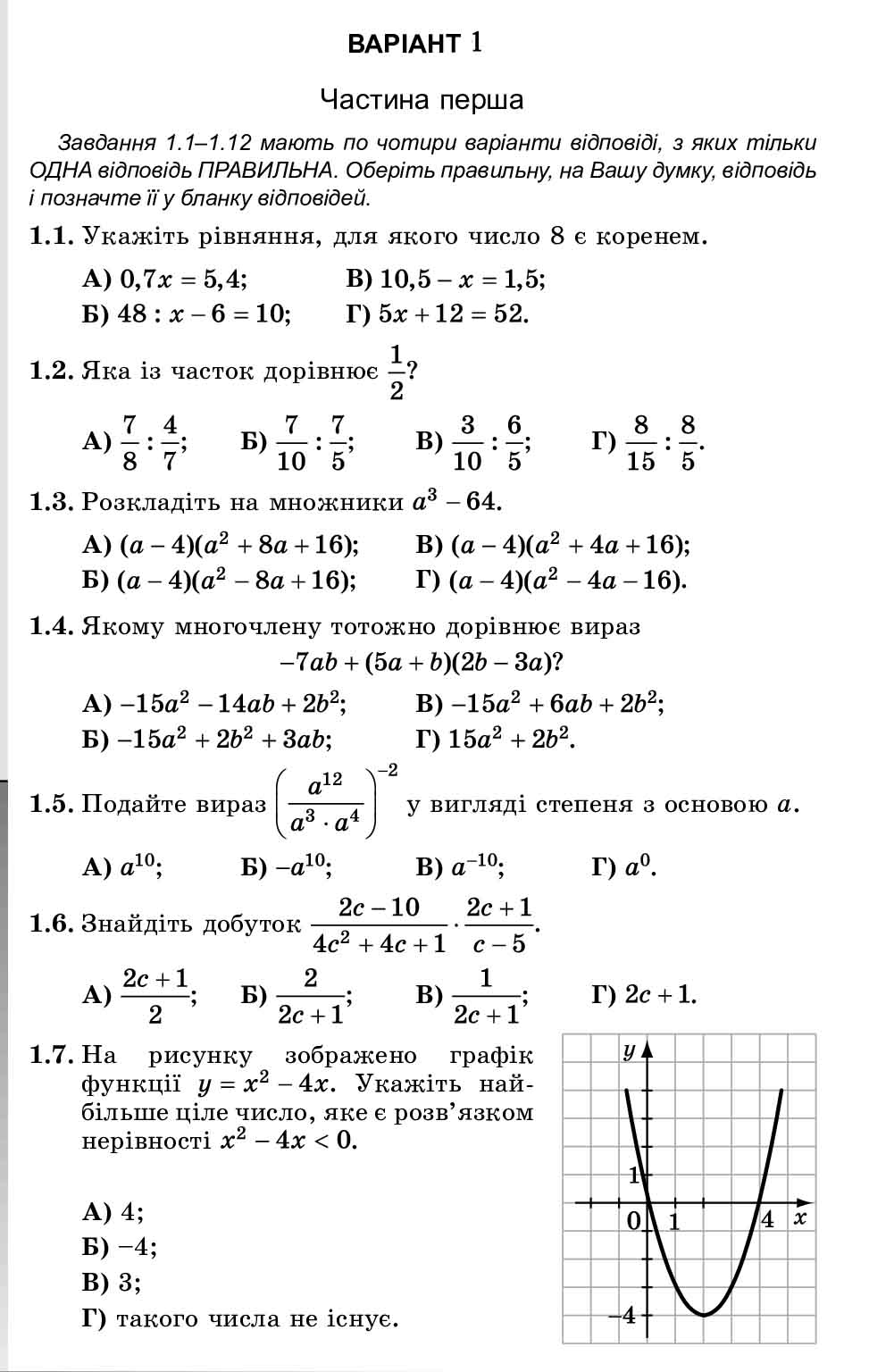  На рисунку зображено графік функції  Укажіть найбільше ціле число, яке є розв’язком нерівності  Укажіть, графік якої  з наведених функцій отримаємо, якщо графік функції   паралельно перенесемо на 2 одиниці вгору і на 3 одиниці праворуч. Периметр правильного шестикутника дорівнює 48 см. Знайдіть радіус кола, описаного навколо цього шестикутника. У трикутнику АВС відомо, що АВ = 12 см,  sin B = 0,4, sin C = 0,12. Знайдіть АСДостатній рівень навчальних досягнень(за завдання 7,8 по 2 бали)  Складіть рівняння прямої, яка проходить через точки С (-3;12) і D (1;4)   Який номер має перший додатний член арифметичної прогресії : -10,4; -9,8; -9,2;…?Високий рівень навчальних досягнень(за 9 завдання  2 бали)Побудуйте графік функції   Користуючись графіком, знайдіть: область значень функції;проміжок спадання функції.АБВГАБВГАБВГТакого числа не існуєАБВГАБВГ см8 см4 см6 смАБВГ см40 см3,6 см36 см